December 4, 2019 For Immediate ReleaseSon Little Shares “mahalia,” From New Album, aloha, Out January 31st On ANTI-North American Tour Underway Now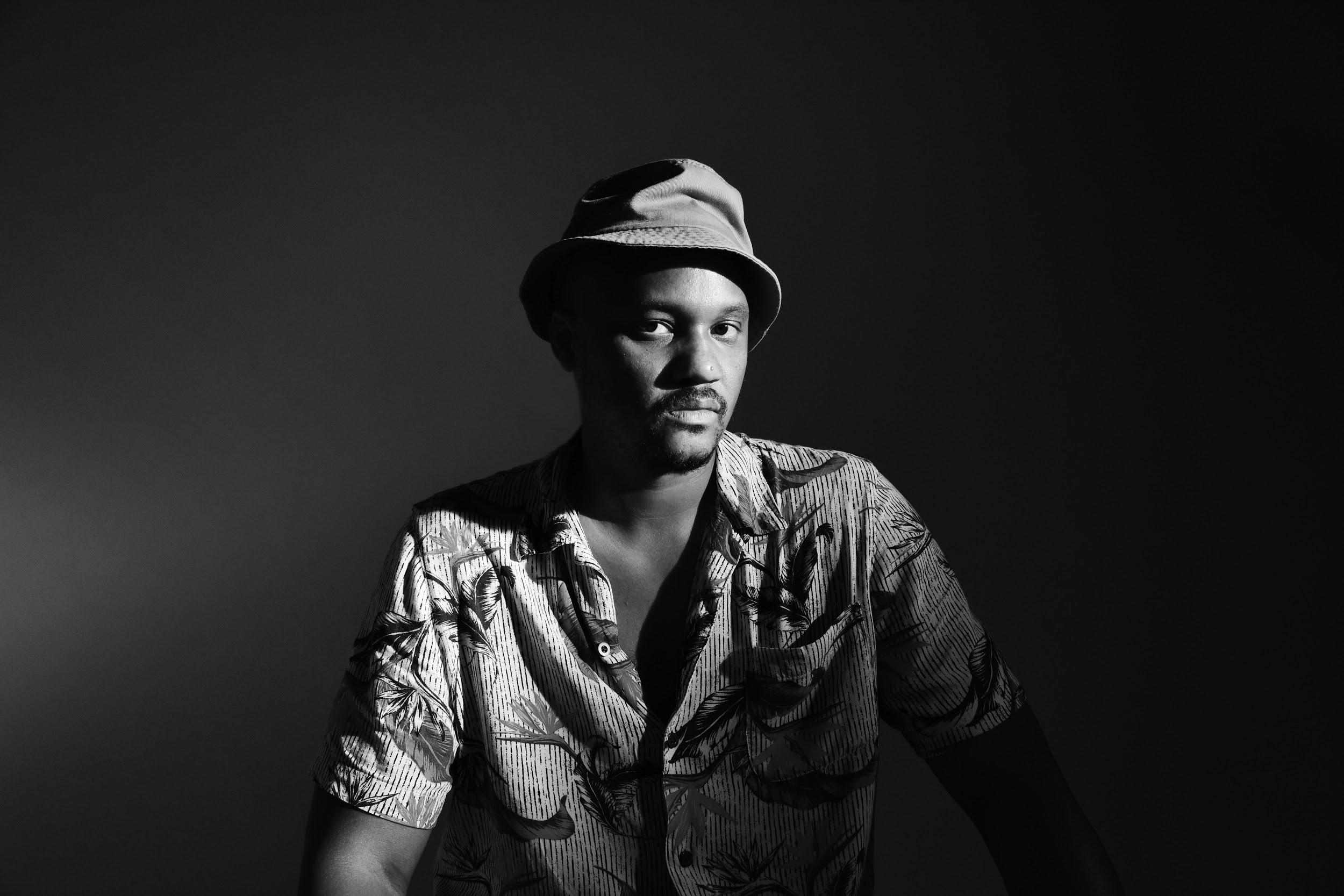 (Photo Credit: Shervin Lainez)“With bluesy distorted guitar chords, a hint of Latin rhythm and perhaps a distant echo of the Zombies ‘Time of the Season,’ Son Little offers a genial comedown in ‘hey rose’...” — The New York Times“Son Little has a lithely expressive voice that can locate forgiveness, sorrow, and ecstasy in even the most hackneyed turns of phrase.” — The New Yorker“The magic at the heart of Son Little‘s music is the way so many of his songs could be standards, but none of them could have come from anyone else.” — AfropunkSon Little - moniker of LA’s Aaron Earl Livingston - today shares “mahalia,” a new single from his forthcoming album, aloha, due January 31st on ANTI-. Following previously released singles “suffer” and “hey rose,” “mahalia” is infectious. The track marries sparse, distorted guitar tones with clean, dense vocal harmonies. Listen to “mahalia” - https://youtu.be/Mpcl0_4cPns“That song’s an apology delivered at the start of a relationship, instead of the end, when it all falls apart,” says Little. “I’d been thinking a lot about how I find myself repeating the same mistakes in different areas of my life. I find myself drawn over and over to the same qualities in different people, and sometimes the dynamic can become toxic. Pointing the finger is easy. I’m trying to be better at acknowledging my part of the problem.”Recorded at Paris’s iconic Studios Ferber with producer Renaud Letang (Feist, Manu Chao), aloha is Little’s first album to be recorded with an outside producer. The result is his boldest, most self-assured statement yet. It’s an ambitious work of vision and reflection, and an ecstatic testament to the freedom that comes from trusting the currents of life to carry you where you belong.In order to create aloha, Little began writing and assembling album demos in Petaluma, California. However, after his hard drive fried and he lost nearly a dozen detailed demos, he was forced to begin with a blank slate, leading him to write aloha in only eight days at a tiny house and its adjacent barn. While Little plays nearly every instrument on the album himself, he put his songs in the hands of an outside producer for the first time here. The entire project was an exercise in letting go, in ceding control, in surrendering to fate. Little is currently in the midst of a North American tour, wrapping up at the Lodge Room in Los Angeles on Thu. Dec. 12th. He’ll hit the road again in January and February for a slew of North American dates before heading over to Europe in March and April. A full list of tour dates are below, with tickets available at sonlittle.com/tour.Listen to “mahalia” - https://youtu.be/Mpcl0_4cPns Watch video for “suffer” - https://youtu.be/xLo0a_mKmx4Watch video for “hey rose” - https://youtu.be/KTzEVH4f434Pre-order aloha - Son Little Tour Dates:Wed. Dec. 4 - Atlanta, GA @ The EarlThu. Dec. 5 - New Orleans, LA @ Gasa GasaFri. Dec. 6 - Austin, TX @ 3TEN ACL LiveSat. Dec. 7 - Dallas, TX @ The Blue Light DallasTue. Dec. 10 - Phoenix, AZ @ Valley BarWed. Dec. 11 - San Diego, CA @ Soda BarThu. Dec. 12 - Los Angeles, CA @ Lodge RoomFri. Jan. 17 - Asbury Park, NJ @ Asbury LanesThu. Jan. 23 - Charlotte, NC @ Blumenthal Performing ArtsFri. Jan. 24 - Raleigh, NC @ Kings BarcadeSat. Jan. 25 - Virginia Beach, CA @ Smartmouth BreweryTue. Jan. 28 - Northampton, MA @ Iron Horse Music HallWed. Jan. 29 - Fairfield, CT @ Stage OneFri. Jan. 31 - Burlington, VT @ Arts RiotSat. Feb. 1 - Portsmouth, NH @ 3s ArtspaceSat. Feb. 15 - Pioneertown, CA @ Pappy & Harriet’sSun. Feb. 16 - Morro Bay, CA @ The SirenMon. Feb. 17 - Mill Valley, CA @ Sweetwater Music HallFri. Feb. 21 - Calgary, AB @ Block Heater FestivalSat. Feb. 22 - Winnipeg, MB @ Festival du VoyagerFri. March 27 - Brighton, UK @ PatternsSat. March 28 - London, UK @ OsloMon. March 30 - Paris, FR @ La MaroquinerieTue. March 31 - Antwerp, BE @ Kavka VZWWed. April 1 - Amsterdam, NL @ Paradiso NoordThu. April 2 - Rotterdam, NL @ BirdSat. April 4 - Hamburg, DE @ Bahnhof PauliSun. April 5 - Berlin, DE @ PrivatclubMon. April 6 - Cologne, DE @ Blue ShellTue. April 7 - Zurich, CH @ ExilThu. April 9 - Zaragoza, ES @ Rock & Blues CaféFri. April 10 - Barcelona, ES @ La NauStream/Purchase Son Little’s invisible EP (digital only) -https://sonlittle.ffm.to/invisibleDownload album art & hi-res images of Son Little -http://pitchperfectpr.com/son-littleArtist Site | Facebook | Twitter | Instagram | Youtube | ANTI-For more information, contact:Sam McAllister | Pitch Perfect PR - sam@pitchperfectpr.com, 773-942-6573https://sonlittle.ffm.to/aloha 